جدول ترمیک رشته مهندسی تکنولوژی عمران92         موسسه آموزش عالی احرار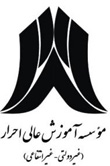 *درس آشنایی با دفاع مقدس جزء واحدهای اختیاری مازاد بر سقف واحدهای درسی است .درصورت اخذ این درس توسط دانشجو ،نمره آن جزء معدل ترم وکل وی محاسبه خواهد شد .نمادها:ن: مخفف نظری            ع: مخفف عمومی          پ: مخفف پایه       اص: مخفف اصلی      اخ: مخفف اختیاری          ج : جبرانیترم اولترم اولترم اولترم اولترم اولترم اولترم اولکد درسعنوان درستعداد واحدتعداد واحدتعداد واحدپیش نیازهم نیاز2220031اندیشه اسلامی 22نع--1245112آمار واحتمالات مهندسی2نج--1245116اصول مبانی معماری وشهرسازی2ناص--1245118مقاومت مصالح13ناص--1245111ریاضی 12نپ--1245155اجرای سازه های فلزی وبتنی2عاص--1245117دینامیک3ناص--1245104راهسازی2ناص--جمع18 واحد18 واحد18 واحدترم دومترم دومترم دومترم دومترم دومترم دومترم دومکد درسعنوان درستعداد واحدتعداد واحدتعداد واحدپیش نیازهم نیاز2220033تفسیرموضوعی قرآن2نع--124513ریاضی23نپریاضی1-1245114معادلات دیفرانسیل3نپ-ریاضی21245153اصول مدیریت ساخت2ناخاجرای سازه های فلزی وبتنی-1245144مکانیک سیالات وهیدرولیک3ناصدینامیک-1245150تحلیل سازه 12ناصمقاومت مصالح-1245156برنامه نویسی کامپیوتر3نج--جمع18 واحد18 واحد18 واحدترم سومترم سومترم سومترم سومترم سومترم سومترم سومترم سومکد درسعنوان درستعداد واحدتعداد واحدتعداد واحدپیش نیازپیش نیازهم نیاز1245123سازه های بتن آرمه 13ناصتحلیل سازه 1تحلیل سازه 1-1245124سازه های فولادی13ناصتحلیل سازه 1تحلیل سازه 1-1245131روسازی راه2ناصراهسازیراهسازی-1245137بناهای آبی3ناخمکانیک سیالات وهیدرولیکمکانیک سیالات وهیدرولیک-1245138مهندسی ترابری2ناخآمارواحتمالات مهندسی-راهسازیآمارواحتمالات مهندسی-راهسازی-1245125هیدرولوژی مهندسی2نجمکانیک سیالات وهیدرولیک-آمارواحتمالات مهندسیمکانیک سیالات وهیدرولیک-آمارواحتمالات مهندسی-2220035تربیت بدنی21ععملی---1245126تحلیل سازه 22ناصمحاسبات عددی + تحلیل سازه 1محاسبات عددی + تحلیل سازه 1-جمع18 واحد18 واحد18 واحدترم چهارمترم چهارمترم چهارمترم چهارمترم چهارمترم چهارمترم چهارمترم چهارمکد درسعنوان درستعداد واحدتعداد واحدتعداد واحدتعداد واحدپیش نیازهم نیاز1245151سازه های بتن آرمه 22ناصاصسازه های بتن آرمه 1-1245129سازه های فولادی22ناصاصسازه های فولادی1-1245145مکانیک خاک ومهندسی پی3ناصاصسازه های بتن آرمه 1-1245139راه آهن2ناخاخ--1245134پروژه راه1عاصاصراهسازی-1245136اصول مهندسی تصفیه آب وفاضلاب2ناخاخ--1245147بارگذاری1ناخاخ-تحلیل سازه 22220032انقلاب اسلامی ایران2نعع--1245127اصول مهندسی بادوزلزله3ناصاصتحلیل سازه 2-جمع18واحد18واحد18واحد18واحددروس عمومی9واحددروس اصلی43واحددروس پایه10واحددروس اختیاری10واحددروس جبرانی7واحدجمع کل واحد ها79واحد